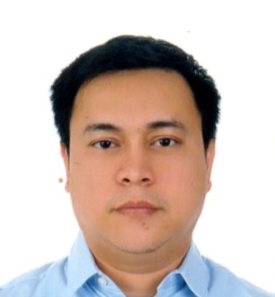 gene.361979@2freemail.comObjective:	To be able to work in a progressive organization which provides opportunity to enhance, improve, and utilize my knowledge, skills, and expertise while attaining personal and career growth.Experience: October 2011- Present,Homes r Us,LLC. –Lalsgroup,	Dubai, UAEStore of Excellence Showroom ManagerManages the store operations and merchandising activities of the pilot storeResponsible for maximizing retail sales and operating profit of the storeDevelops and manages the service environment and presenting a clean, neat, and organized shopping environment for the customersLeads the Core team in formulating, developing, and applying new ideas in the storeOversees the documentation and implementation of the SOPs Trains all the staffs in Soft skills and Job skillsEnrolls all the staffs in trainings of Customer Service, Selling Skills, Communication Skills, Leadership Skills, Product Knowledge, etc.Improves systems and develops new standard operating proceduresSeptember 2008– September 2011,Homecentre, LLC.-LandmarkAsst. Showroom ManagerActed as Duty Manager in the absence of the Showroom managerMonitor the handling of customer complaints in line with company policy. Mentored, coached, and trained the staffs and other managers regarding all aspects of the furniture and household departmentsFunctioned as the In-house trainer in all the aspects of skills and product knowledge trainingExperience:	January 2006– August 2008,SM Department Store, PhilippinesDepartment Manager cum Training ManagerAct as a Duty Manager in the absence of the Operations Branch ManagerAct as an Auditor Train all the staffs in Customer Service, Selling Skills, Communication Skills, Leadership Skills, Product Knowledge, etc.February 2002 –July 2005 Bahrain Building Materials, BahrainSafety ManagerWorked as a Safety Engineer and was promoted as a manager in confined space workstationsAct as the Safety trainer and auditorEducation		1996-2001 University of San Carlos Cebu, PhilippinesBachelor of Science in Industrial Engineering1994-1996University of Cebu Doctors’, Cebu, PhilippinesBachelor of Science in Physical TherapyCertificates		Planning and Organizing – Homes r Us			Leading and Motivating – Homes r Us			Selling Skills	- Homes r Us			Customer Service – Homes r Us			Communication Skills – Homecentre			Effective Selling – Homecentre			High Potential Development Program – HomecentreInterests		Seminars, Books, and Public speaking engagement.References		Available on request.